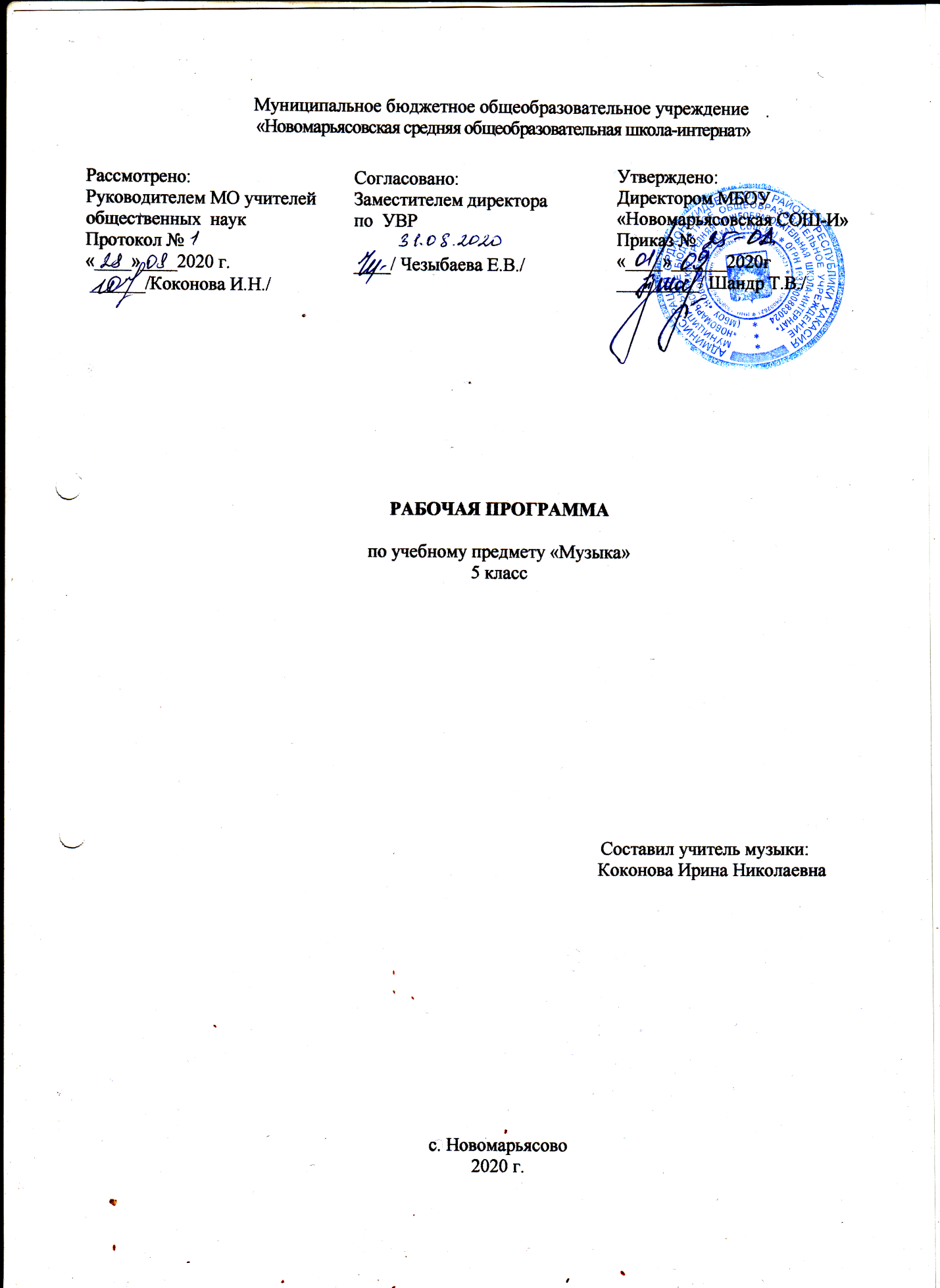 1. Пояснительная запискаРабочая программа по музыке  для 5  класса разработана на основании:-  федерального государственного образовательного стандарта основного общего образования второго поколения;- на основе авторской программы Г.П. Сергеевой, Е.Д. Критской «Программа по музыке для общеобразовательных учреждений 5-7 классы»;-ООП ООО МБОУ «Новомарьясовская СОШ-И»;-федерального перечня учебников, рекомендованных Министерством образования РХ к использованию в образовательном учреждении на 2020-2021 уч.год.Программа по предмету «Музыка» для V-VII классов образовательных учреждений составлена в соответствии с основными идеями музыкально-педагогической концепции Д. Б. Кабалевского и требованиями Федерального компонента государственного образовательного стандарта основного общего образования по искусству.  Цель: развитие музыкальной культуры школьников как неотъемлемой части духовной культуры,   формирование целостного мировосприятия учащихся, их умения ориентироваться в жизненном информационном пространстве. 	  Задачи: -развитие музыкальности; музыкального слуха, певческого голоса, музыкальной памяти, способности к сопереживанию; образного и ассоциативного мышления, творческого воображения;-освоение музыки и знаний о музыке, ее интонационно-образной природе, жанровом и стилевом многообразии, особенностях музыкального языка; музыкальном фольклоре, классическом наследии и современном творчестве отечественных и зарубежных композиторов; о воздействии музыки на человека; о ее взаимосвязи с другими видами искусства и жизнью;-овладение практическими умениями и навыками в различных видах музыкально-творческой деятельности: слушании музыки, пении (в том числе с ориентацией нанотную запись), инструментальном музицировании, музыкально-пластическом движении, импровизации, драматизации исполняемых произведений;-воспитание эмоционально-ценностного отношения к музыке; устойчивого интереса к музыке, музыкальному искусству своего народа и других народов мира; музыкального вкуса учащихся; потребности к самостоятельному общению с высокохудожественной музыкой и музыкальному самообразованию; слушательской и исполнительской культуры учащихся. 	 В соответствии с Федеральным компонентом государственного стандарта в содержании и структуре учебной программы по музыке для V-VII классов основной школы выделяются две линии: «Основы музыкальной культуры» и «Опыт музыкально-творческой деятельности». Первая из них представлена в стандарте несколькими разделами, при изучении которых в качестве концептуального «ядра» выступают основополагающие закономерности музыки как виде искусства, а также представления о богатстве и многообразии музыкальной жизни страны. При этом изучение народного музыкального творчества осуществляется в его взаимосвязях с профессиональной композиторской русской и зарубежной музыкой от эпохи средневековья до рубежа ХХ века в контексте стилевого подхода. При обращении к отечественному и зарубежному музыкальному искусству ХХ века в центре внимания оказываются многообразие его стилевых направлений, традиции и новаторство в музыке академической направленности и современной популярной музыке.В содержании и структуре учебной программы по музыке для VIII-IX классов основной школы также выделяются две сквозные линии: «Музыка в формировании духовной культуры личности» и «Опыт музыкально-творческой деятельности». При выстраивании первой из них рассматриваются: специфика музыки и ее место в ряду других искусств, предназначение музыкального искусства и его возможности в духовном совершенствовании личности; своеобразие раскрытия вечных для искусства духовно-нравственных тем в творчестве композиторов различных эпох и стилевых направлений; особенности картины мира в национальных музыкальных культурах Запада и Востока. При этом сохраняется основная направленность изложения учебного материала, принятая в программе V-VII классов: раскрытие многообразных связей музыки и жизни, выявление общего и особенного в творчестве отечественных и зарубежных композиторов.В 5 классе содержание программы основано на обширном материале, охватывающем различные виды искусств, который дает возможность учащимся осваивать духовный опыт поколений, нравственно-эстетические ценности мировой художественной культуры. Культура предстает перед школьниками как история развития человеческой памяти, величайшее нравственное значение которой, по словам академика Д.С.Лихачева, «в преодолении времени». Отношение к памятникам любого из искусств – показатель культуры всего общества в целом и каждого человека в отдельности. Сохранение культурной среды, творческая жизнь в этой среде обеспечат привязанность к родным местам, нравственную дисциплину и социализацию личности учащихся. Часы первого полугодия посвящены установлению связей между музыкой и литературой, а второго полугодия – связи музыки и изобразительного искусства. Учащиеся должны почувствовать, что эти три вида искусств не только не отделены друг от друга, но, напротив, связаны многими нитями, и знания одного из них помогает более глубокому восприятию и пониманию остальных.       Курс нацелен на изучение многообразных взаимодействий музыки с жизнью, природой, обычаями, литературой, живописью, историей, психологией музыкального восприятия, а также с другими видами и предметами художественной и познавательной деятельности.       Программа основана на обширном материале, охватывающем различные виды искусств, которые дают возможность учащимся усваивать духовный опыт поколений, нравственно-эстетические ценности мировой художественной культуры, и преобразуют духовный мир человека, его душевное состояние.Согласно действующему   учебному плану, рабочая программа для 5-го класса предусматривает обучение музыке в объеме 1 часа в неделю (35 часов). В данной программе  33 часа, так как 2 часа приходятся на праздничные дни (23 февраля,   11 мая ). УМК:1.Программы общеобразовательных учреждений  Музыка  1-7 классы. Е.Д.Критская, Г.П.Сергеева, Т.С.Шмагина. Изд. «Просвещение» 2007 год.2.Музыка: Учебник для учащихся 5 кл. общеобразовательных учреждение./ Г.П.Сергеева, Е.Д.Критская. – 4-е изд. – М.:Просвещение,2013.-159с.               Возможные риски: актированные дни (низкий температурный режим), карантин (повышенный уровень заболеваемости), больничный лист, курсовая переподготовка, семинары. В случае болезни учителя, курсовой подготовки, поездок на семинары, уроки, согласно рабочей программы, будет проводить другой учитель соответствующего профиля. Возможен вариант переноса тем уроков во внеурочное время (элективные учебные предметы, факультативы, консультации, предметные недели). В случае карантина, актированных дней возможно внесение изменений в график годового календарного учебного года по продлению учебного года, либо перенос каникулярных периодов в другое время. Настоящая рабочая программа учитывает особенности класса, в котором будет осуществляться учебный процесс.  Учащиеся класса любознательны, активны.  Дети с удовольствием выполняют творческие задания.  В классе занимается 1 обучающихся по АООП (вариант 9.1).2.Планируемые результаты.Изучение курса «Музыка» в основной школе обеспечивает определенные результаты.Предметные результаты обеспечивают успешное обучение на следующей ступени общего образования и отражают:    -сформированность основ музыкальной культуры школьника как неотъемлемой части общей духовной культуры;   - сформированность потребности в общении с музыкой для дальнейшего духовно-нравственного развития, социализации, самообразования, организации содержательного культурного досуга на основе  осознания роли музыки в жизни отдельного человека и общества, в развитии мировой культуры;   -развитие общих музыкальных способностей школьников (музыкальной памяти и слуха), а так же образного и ассоциативного мышления, фантазии и творческого воображения, эмоционально-ценностного отношения к явлениям жизни и искусства на основе восприятия и анализа художественного образа;   - сформированность мотивационной направленности на продуктивную музыкально-творческую деятельность (слушание музыки, пение, инструментальное музицирование,  драматизация музыкальных произведений, импровизация, музыкально-пластическое движение и др.);   -воспитание эстетического отношения к миру, критического восприятия музыкальной информации, развитие творческих способностей в многообразных видах музыкальной деятельности, связанной с театром, кино, литературой, живописью;   -расширение музыкального и общего культурного кругозора; воспитанное музыкального вкуса, устойчивого интереса к музыке своего народа и других народов мира, классическому и современному музыкальному наследию;   -овладение основами музыкальной грамотности: способностью эмоционально воспринимать музыку как живое образное искусство во взаимосвязи с жизнью, со специальной терминологией и ключевыми понятиями музыкального искусства, элементарной нотной грамотой в рамках изучаемого курса;   -приобретение устойчивых навыков самостоятельной, целенаправленной и содержательной музыкально-учебной деятельности, включая информационно-коммуникационные технологии;   -сотрудничество в ходе реализации коллективных творческих проектов, решения различных музыкально-творческих задач.Метапредметные  результаты  характеризуют уровень сформированности универсальных учебных действий учащихся, проявляющиеся в познавательной и практической деятельности учащихся:-умение самостоятельно ставить новые учебные задачи на основе развития познавательных мотивов и интересов;   - умение самостоятельно планировать пути достижения целей, осознанно выбирать наиболее эффективные способы решения учебных и познавательных задач;   - умение анализировать собственную учебную деятельность, адекватно оценивать правильность или ошибочность выполнения учебной задачи и собственные возможности ее решения, вносить необходимые коррективы для достижения запланированных результатов;   - владение основами самоконтроля, самооценки, принятия решений и осуществления осознанного выбора в учебной и познавательной деятельности;   - умение определять понятия, обобщать, устанавливать аналогии, классифицировать, самостоятельно выбирать основания и критерии для классификации; умение устанавливать причинно-следственные связи; размышлять, рассуждать и делать выводы;   - смысловое чтение текстов различных стилей и жанров;   - умение создавать, применять и преобразовывать знаки и символы модели и схемы для решения учебных и познавательных задач;   - умение организовывать учебное сотрудничество и совместную деятельность с учителем и сверстниками: определять цели, распределять функции и роли участников, например в художественном проекте, взаимодействовать и работать в группе;   - формирование и развитие компетентности в области использования информационно-коммуникационных технологий; стремление к самостоятельному общению с искусством и художественному самообразованию.Личностные результаты отражаются в индивидуальных качественных свойствах учащихся, которые они должны приобрести в процессе освоения учебного предмета «Музыка»:    -- чувство гордости за свою Родину, российский народ и историю России, осознание своей этнической  и национальной принадлежности ; знание культуры своего народа, своего края, основ культурного наследия народов России и человечества; усвоение традиционных ценностей многонационального российского общества;   -целостный, социально ориентированный взгляд на мир в его органичном единстве и разнообразии природы, нардов, культур  и религий;   - ответственное отношение к учению, готовность и способность к саморазвитию и самообразованию  на основе мотивации к обучению и познанию;   -уважительное отношение к иному мнению, истории и культуре других народов; готовность и способность вести диалог и достигать в нем взаимопонимания; этические чувства доброжелательности и эмоционально-нравственной отзывчивости, понимание чувств других людей и сопереживание им;   -компетентность в решении моральных проблем на основе личностного выбора, осознание и ответственное отношение к собственным поступкам;   -коммуникативная  компетентность в общении и сотрудничестве со сверстниками, старшими и младшими в образовательной, общественно полезной, учебно-исследовательской, творческой и других видах деятельности;   -участие  в общественной жизни школы в пределах возрастных компетенций с учетом региональных и этнокультурных особенностей;   -признание ценности жизни во всех ее проявлениях и необходимости ответственного, бережного отношения к окружающей среде;   -принятие ценности семейной жизни, уважительное и заботливое отношение к членам своей семьи;   -эстетические потребности, ценности и чувства, эстетическое сознание как результат освоения художественного наследия народов России и мира, творческой деятельности музыкально-эстетического характера.3. Содержание учебного предмета. Раздел 1. Музыка и литература Что роднит музыку с литературой. Сюжеты, темы, образы искусства. Интонационные особенности языка народной, профессиональной, религиозной музыки (музыка русская и зарубежная, старинная и современная). Специфика средств художественной выразительности каждого из искусств. Вокальная музыка. Фольклор в музыке русских композиторов. Жанры инструментальной и вокальной музыки. Вторая жизнь песни. Писатели и поэты о музыке и музыкантах. Путешествия в музыкальный театр: опера, балет, мюзикл. Музыка в театре, кино, на телевидении.  Раздел 2. Музыка и изобразительное искусство Взаимодействие музыки с изобразительным искусством. Исторические события, картины природы, разнообразные характеры, портреты людей в различных видах искусства. Образ музыки разных эпох в изобразительном искусстве. Небесное и земное в звуках и красках. Исторические события в музыке: через прошлое — к настоящему.  Музыкальная живопись и живописная музыка. Колокольность в музыке и изобразительном искусстве. Портрет в музыке и изобразительном искусстве. Роль дирижера в прочтения музыкального сочинения. Образы борьбы и победы в искусстве. Архитектура — застывшая музыка. Полифония в музыке и живописи. Творческая мастерская композитора, художника. Импрессионизм в музыке и живописи. Тема защиты Отечества в музыке и изобразительном искусстве. Использование различных форм музицирования и творческих заданий в освоении содержания музыкальных образов.Программа включает в себя уроки с материалами этнокультурного содержания. Предмет  «Музыка» предполагает:-формировать чувство причастности к своему народу через знакомство с историей и традициями своего народа;-изучать особенности музыкальных традиций Хакасии и России.4. Календарно-тематическое планирование№ п/пТема урокаТип урокаЭлемент содержанияДата Дата № п/пТема урокаТип урокаЭлемент содержанияпланфакт1Что роднит музыку с литературой.Интонационно - образная, жанровая и стилевая основы музыкального искусства как ее важнейшие закономерности, открывающие путь для его познания, установления связи с жизнью и с другими видами искусства.Реальная жизнь – источник сюжетов, тем и образов в музыке и литературе. Интонация – единый стержень музыки и литературы. Музыкальная интонация – язык композитора. Связь музыки и литературы. Общность жанров в музыке и литературе.М.Глинка, сл. Н.Кукольника «Жаворонок»,Г.Струве, сл. Н.Соловьевой «Моя Россия»;П.Чайковский. Симфония №4;Э.Григ. Фрагменты сюиты «Пер Гюнт»1.092Вокальная музыка.Взаимосвязь музыки и речи на основе их интонационной общности и различий. Богатство музыкальных образов (лирические). Народные истоки русской профессиональной музыки.Жанры вокальной музыки – песня.Осень. П. Чайковский, слова А. Плещеева;Осень. Ц. Кюи, слова А. Плещеева;П.Аедоницкий, сл. И. Шаферана «Красно солнышко»8.093Песня – душа народа.  Музыкальный фольклор  Хакасии.Народное музыкальное творчество. Сущность и особенности устного народного музыкального творчества как части общей культуры народа, как способа самовыражения человека. Основные жанры русской народной музыки (наиболее распространенные разновидности обрядовых песен, трудовые песни, лирические песни).Народная песня, ее жанры и особенности.Средства музыкальной выразительности – способы передачи эмоциональных переживаний. Дуэт. Музыкальная формаРусские народные песни:«А мы просо сеяли»;«Бояре, а мы…»;«Уж ты, поле мое».н. р. к. песни народов Хакасии15.094Вокальная музыка. Развитие жанров камерной вокальной музыки – романс.Определение романса как камерного вокального произведения для голоса с инструментом, в котором раскрываются чувства человека, его отношение к жизни и природе.Горные вершины. А. Варламов, слова М. Лермонтова.Горные вершины. А. Рубинштейн, слова М. Лермонтова22.095Фольклор в музыке русских композиторов.Сущность и особенности устного народного музыкального творчества как части общей культуры народа, как способа самовыражения человека. Народное творчество как художественная самоценность. Особенности русской народной музыкальной культуры. Основные жанры русской народной музыки.Народные истоки профессиональной музыки. Использование композиторами выразительных свойств народной песенной речи. Народно-поэтические сюжеты и образы в композиторской музыке. Народное сказание. Симфоническая миниатюра. Программная музыка. Кикимора. Сказание для симфонического оркестра (фрагменты) А. Лядов.«Колыбельная» 29.096Фольклор в музыке русских композиторов. Интонационное своеобразие музыкального фольклора разных народов; образцы песенной и инструментальной народной музыки. Использование композиторами выразительных свойств народной песенной речи. Народно-поэтические сюжеты и образы в композиторской музыке. Симфоническая сюита. Шехеразада. Симфоническая сюита (фрагменты). Н. Римский-Корсаков.6.107Жанры инструментальной и вокальной музыки. Развитие жанров светской вокальной и инструментальной музыки. Наиболее значимые стилевые особенности классической музыкальной школы.Вокализ, Песня без слов, Ария, Романс, Серенада, Баркарола: своеобразие и выразительность, лиричность.Вокализ. С. Рахманинов.Романс. Из Музыкальных иллюстраций к повести А. Пушкина «Метель» (фрагмент) Г. Свиридов.Баркарола (Июнь). Из фортепианного цикла «Времена года». П. Чайковский.Песня венецианского гондольера (№ 6). Из фортепианного цикла «Песни без слов». Ф. Мендельсон.	.Венецианская ночь. М. Глинка, слова И. Козлова.Баркарола. Ф. Шуберт, слова Ф. Штольберга, перевод A. Плещеева.13.108Вторая жизнь песни..  Народные истоки русской профессиональной музыке. Способы обращения композиторов к народной музыке: цитирование, варьирование.Связи между русской композиторской музыкой и народным музыкальным искусством. Интерпретация, обработка, трактовка. Концерт № 1 для фортепиано с оркестром (фрагмент финала). П. Чайковский.Веснянка, украинская народная песня. Пер Гюнт. Музыка к драме Г. Ибсена (фрагменты). Э. Григ.20.109Музыкальное прошлое родного краяНародные истоки русской профессиональной музыки. Способы обращения композиторов к народной музыке: создание музыки в народном стиле. Связь между музыкой русской композиторской музыкой и народным музыкальным искусством, отражающим жизнь, труд, быт русского народа. Музыкальное прошлое родного края.  Сцена «Проводы Масленицы». Из оперы «Снегурочка». Н. Римский-Корсаков.3.1110Всю жизнь мою несу родину в душе…Стилевое многообразие музыки 20 столетия. Наиболее значимые стилевые особенности русской классической музыкальной школы, развитие традиций русской классической музыкальной школы.Язык искусства. Колокольность и песенность – свойства русской музыки. Значимость музыки в жизни человека, ее роль в творчестве писателей и поэтов.Программная симфония. Симфония-действо. Кантата.Перезвоны. Симфония-действо для солистов, большого хора, гобоя и ударных (фрагменты). B.Гаврилин Снег идет. Из Маленькой кантаты. Г. Свиридов, слова Б. Пастернака. Запевка. Г. Свиридов, слова И. Северянина.10.1111Писатели и поэты о музыке и музыкантах.Романтизм в западно – европейской музыке: особенности трактовки драматической и лирической сфер на примере образцов камерной инструментальной музыки – прелюдия, этюд. Творчество Ф. Шопена как композитора связано с его исполнительской деятельностью. Именно Ф.Шопен утвердил прелюдию как самостоятельный вид творчества, открыл новое направление в развитии жанра этюда, никогда не отделяя техническую сторону исполнения от художественной.«Этюд №12» Ф.Шопен«Прелюдия№7» Ф.Шопен«Прелюдия№20» Ф.Шопен«Вальс №7» Ф.Шопен17.1112Писатели и поэты о музыке и музыкантах.Сравнительная характеристика особенностей восприятия мира композиторами классиками и романтиками. ( В.Моцарт – Ф.Шопен)Значимость музыкального искусства для творчества поэтов и писателей. Музыка - «главное действующее лицо» рассказов К. Паустовского. Расширение представлений о творчестве В. А. Моцарта. Хор. Оркестр. Жанры вокальной музыки: реквиемОткуда приятный и нежный тот звон. Хор из оперы «Волшебная флейта». В.-А. Моцарт.Маленькая ночная серенада (рондо). В.-А. Моцарт.Dona nobis pacem. Канон. В.-А. Моцарт.Реквием (фрагменты). В.-А. Моцарт.24.1113Первое путешествие в музыкальный театр. Опера.Развитие жанра – опера. Народные истоки русской профессиональной музыки. Обращение композиторов к родному фольклору. Особенности жанра оперы. Либретто – литературная основа музыкально-драматического спектакля, в которой кратко излагается сюжет оперы. Синтез искусств в оперном жанре. Разновидность вокальных и инструментальных жанров и форм внутри оперы (увертюра, хор, речитатив, ария, ансамбль). Мастера мировой оперной сцены. Музыкальный портрет.Садко. Опера-былина (фрагменты). Н. Римский-Корсаков.01.1214Второе путешествие в музыкальный театр. Балет.Развитие жанра – балет. Формирование русской классической школы.Синтез искусств в балетном жанре. Образ танца. Сказочные сюжеты балетного спектакля. Исполнители балета (танцоры-солисты, кордебалет - массовые сцены). Лучшие отечественные танцоры и хореографы.Щелкунчик. Балет-феерия (фрагменты). П. Чайковский.Спящая красавица. Балет (фрагменты). П. Чайковский.08.1215Музыка в театре, кино, на телевидении.Творчество отечественных композиторов – песенников, роль музыки в театре, кино и телевидении.Музыка как неотъемлемая часть произведений киноискусства. Киномузыка – важное средство создания экранного образа. Музыкальный фильм.Песня о Родине из к/ф «Цирк» И. Дунаевский.Песня о веселом ветре из к/ф «Дети капитана Гранта» И. Дунаевский.15.1216Третье путешествие в музыкальный театр. Мюзикл.Взаимопроникновение «легкой» и «серьезной музыки», особенности их взаимоотношения в различных пластах современного музыкального искусства. Знакомство с жанром мюзикл. Мюзикл – театр «легкого» стиля. Особенности жанра мюзикла, его истоки.Кошки. Мюзикл (фрагменты). Э.-Л. Уэббер.Песенка о прекрасных вещах. Из мюзикла «Звуки музыки». Р. Роджерс, слова О. Хаммерстайна, русский текст М. Подберезского.22.1217Мир композитора. Литература обогащает искусство музыки. Нерасторжимая связь музыки со словом проявляется во всех видах вокальной музыки, фольклоре, операх, балетах, в инструментальной музыке, где использованы мелодии песен. Обобщение жизненно-музыкального опыта учащихся, закрепление представлений о взаимодействии музыки и литературы на основе выявления специфики и общности жанров этих видов искусства.         • н. р. к. Музыка Хакасии12.0118Что роднит музыку с изобразительным искусством.Выразительность и изобразительность музыкальной интонации. Богатство музыкальных образов (лирические).Взаимосвязь музыки и изобразительного искусства. Способность музыки вызывать в нашем воображении зрительные (живописные) образы. Специфика средств художественной выразительности живописи. Отражение одного и того же сюжета в музыке и живописи. Песня о картинах. Г. Гладков, стихи Ю. Энтина.Концерт №3 для фортепиано с оркестром (1-я часть). С. Рахманинов.19.0119Небесное и земное в звуках и красках.Отечественная и зарубежная духовная музыка в синтезе с храмовым искусством.Непреходящая любовь русских людей к родной земле. Духовные образы древнерусского и западноевропейского искусства. Образ Богоматери как олицетворение материнской любви, милосердия, покровительства и заступничества. Образ Богоматери в русском и зарубежном искусстве. Знаменный распев. Песнопение. Унисон. Пение а капелла. Хор. Солист.«Богородице Дево, радуйся». П. Чайковский «Богородице Дево, радуйся». С. Рахманинов«Ave Maria», И.-С. Бах – Ш. Гуно«Ave Maria» Дж. Каччини«Ave Maria» Ф. Шуберт26.0120Звать через прошлое к настоящему.Выразительность и изобразительность музыкальной интонации. Богатство музыкальных образов (героические и эпические)и особенности их драматургического развития (контраст)Героические образы в музыке и изобразительном искусстве. Кантата. Контраст. Триптих, трехчастная форма. Выразительность. Изобразительность. Кантата «Александр Невский» С. Прокофьев: «Песня об Александре Невском»хор «Вставайте, люди русские» 02.0221Звать через прошлое к настоящему.Выразительность и изобразительность музыкальной интонации. Богатство музыкальных образов (героико - эпические) и особенности их драматургического развития. Героические образы в музыке и изобразительном искусстве. Сопоставление героико – эпических образов музыки с образами изобразительного искусства. Песня-плач. Осмысление темы о героических образах в искусстве.Кантата «Александр Невский» С. Прокофьев: «Ледовое побоище» «Мертвое поле» «Въезд Александра во Псков»9.0222Музыкальная живопись и живописная музыка.Общее и особенное в русском и западно – европейском искусстве в различных исторических эпох, стилевых направлений, творчестве выдающихся композитов прощлого.Общность музыки и живописи в образном выражении состояний души человека, изображении картин природы. Значение жанра пейзаж в русском искусстве. Выражение любви к родной земле средствами искусства. Образы русской природы в песне, светской музыке, молитве, живописи, литературе. «Музыкальные краски» в произведениях композиторов- романтиков. Развитие музыкального, образно-ассоциативного мышления через выявление общности музыки и живописи в образном выражении состояний души человека, изображении картин природы. Музыкальные образы произведений, созвучные музыкальной живописи художника. Изобразительность.Островок. С. Рахманинов, слова К. Бальмонта (из П. Шелли).Весенние воды. С. Рахманинов, слова Ф. Тютчева.16.0223Музыкальная живопись и живописная музыка.Общее и особенное в русском и западно – европейском искусстве в различных исторических эпох, стилевых направлений, творчестве выдающихся композитов прощлого.Сопоставление зримых образов музыкальных сочинений русского и зарубежного композитора (вокальные и инструментальные) и обшность отражения жизни в русской музыке и поэзии. Восприятие, исполнение, сравнение произведений искусства, созданных в жанре пейзажа Ф.Шуберта и С. Рахманинова. Живописная пластика (цвет, линия, характер движения кисти) выражает тончайшие изменения настроений, состояний человеческой души. Изобразительность. Инструментальный квинтет. Мелодия. Рисунок. Колорит. Ритм. Композиция. Линия. Палитра чувств. Гармония красок«Форель». Ф. Шуберт, слова Л. Шубарта, русский текст В. Костомарова«Фореллен – квинтет» Ф.Шуберт.2.0324Колокольность в музыке и изобразительном искусстве.Народные истоки русской профессиональной музыки. Представление жизненных прообразов и народные истоки музыки - на примере произведений отечественных композиторов. Колокольность – важный элемент национального мировосприятия. Красота звучания колокола, символизирующего соборность сознания русского человека. Колокольные звоны: трезвон, благовест, набат. Гармония. Фреска. Орнамент. Каждый композитор отражает в своих произведениях дух своего народа, своего времени, обращаясь к незыблемым духовным ценностям, которым стремились следовать многие поколениям русских людей.Прелюдия соль мажор для фортепиано. С. Рахманинов.Прелюдия соль-диез минор для фортепиано. С. Рахманинов.Сюита для двух фортепиано (фрагменты). С. Рахманинов.Фрески Софии Киевской. Концертная симфония для арфы с оркестром (фрагменты). В. Кикта.9.0325Портрет в музыке и изобразительном искусстве.Интонация как носитель смысла в музыке. Выразительность и изобразительность музыкальной интонации.Осознание музыки как вида искусства интонации на новом уровне триединства «композитор - исполнитель – слушатель». Выразительные возможности скрипки. Скрипичные мастера. Великие скрипачи. Постижение музыкального образа через сравнение различных интерпретаций произведения. Сопоставление произведений скрипичной музыки с живописными полотнами художников разных эпох, портрет Н.Паганини в музыке и изобразительном искусстве.Каприс № 24. Для скрипки соло. Н. Паганини (классические и современные интерпретации).Рапсодия на тему Паганини (фрагменты). С.Рахманинов.Вариации на тему Паганини (фрагменты). В. Лютославский.«Скрипка Паганини» В. Мигуля.16.0326Волшебная палочка дирижера.Знакомство с творчеством выдающихся дирижеров.Значение дирижера в исполнении симфонической музыки. Роль групп инструментов симфонического оркестра. Симфонический оркестр. Группы инструментов оркестра. Дирижер. «Музыкант» Б. Окуджава30.0327Образы борьбы и победы в искусстве.Особенности трактовки драматической музыки на примере образцов симфонии. Особенности симфонического развития «Симфонии № 5» Л. Бетховена. Эскиз. Этюд. Набросок. Зарисовка.Симфония № 5 (фрагменты). Л. Бетховен.6.0428Застывшая музыка.Отечественная и зарубежная духовная музыка в синтезе с храмовым искусством. Гармония в синтезе искусств: архитектуры, музыки, изобразительного искусства. Православные храмы и русская духовная музыка. Хор, а капелла.Католические храмы и органная музыка.Органная прелюдия (соль минор) И.-С. Бах Ария альта из мессы (си минор) И.-С. Бах«Богородице Дево, радуйся» П. Чайковский«Богородице Дево, радуйся» С. Рахманинов 13.0429Полифония в музыке и живописи. Музыка И.Баха как вечно живое искусство, возвышающее душу человека. Знакомство с творчеством композитора на примере жанра – фуга. Выразительные возможности различного склада письма (полифония).Общность языка художественных произведений в музыке и живописи. Духовная музыка. Светская музыка. Полифония. Фуга. И.-С. Бах: Прелюдия и фуга №1 (до мажор), Аве Мария. М.К. Чюрленис. Фуга. 20.0430Музыка на мольберте.Стилевое многообразие музыки 20 столетия. Импрессионизм. Выявление многосторонних связей музыки, изобразительного искусства и литературы на примере творчества литовского художника - композитора М.Чюрлёниса. Живописная музыка и музыкальная живопись М.К. Чюрлениса. Иносказание, символизм. Звуковая палитра пьес. Цветовая гамма картин. Образ моря в искусстве Чюрлениса. Композиция. Форма. Триптих. Соната. Allegro, Andante.М.К. Чюрленис. Фуга. М.К. Чюрленис. Прелюдия ми минор, М.К. Чюрленис. Прелюдия ля минор, Симфоническая поэма «Море».27.0531Импрессионизм в музыке и живописи.Стилевое многообразие музыки 20 столетия. Импрессионизм. Знакомство с произведениями К.Дебюсси. Особенности импрессионизма как художественного стиля. Взаимодействие импрессионизма в музыке и в живописи. Импрессионизм. Прелюдия. Интерпретация. Фортепианная сюита. Джазовые ритмы.«Детский уголок» К.Дебюсси«Диалог ветра с морем» К.Дебюсси«Океан море синее» вступление к опере «Садко» Н.Римский - Корсаков 4.0532-33О подвигах, о доблести и славе... Стилевое многообразие музыки 20 века. Богатство музыкальных образов - драма-тические, героические.Тема защиты Родины в различных видах искусства. Сопоставление художественных произведений.Реквием. «Реквием» Д. Кабалевский:«Помните» «Наши дети»«Реквием» стихи Р. Рождественского. 18.0534В каждой мимолетности вижу я миры. Обобщение темы года.Богатство музыкальных образов и особенности их драматургического развития в камерном – инструментальной музыке.Образный мир произведений С. Прокофьева и М. Мусоргского. Цикл «Мимолетности» Цикл «Картинки с выставки». Сопоставление музыкальных и художественных образов. Фортепианная миниатюра. Язык искусства. ИнтермедияС. Прокофьев Мимолетности (№ 1, 7, 10)М.П. Мусоргский «Картинки с выставки»: «Избушка на курьих ножках», «Балет невылупившихся птенцов» (классические и современные интерпретации) рисунки В.Гартмана.25.05